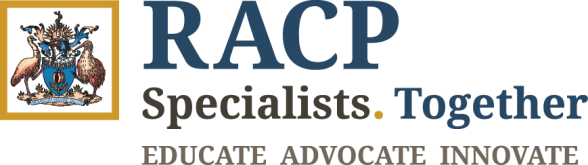 Community Child Health                                                            Survey Form - Accreditation for Core and Non-core CCH Training Please complete this form electronically and return to the College as a Word document via email to: CommunityChildHealth@racp.edu.au.This form is used to collect up to date background information of a training site. This form has been locked from format editing. If you require any assistance, please contact the Education Officer for Community Child Health (CCH) at the above email address.If any significant changes occur prior to the next accreditation review, the site must inform the ATC of the changes as soon as applicable and submit an updated site survey form.Please do not use acronyms in the site surveyExample TimetableGeneral InformationGeneral InformationGeneral InformationGeneral InformationSite Training alliance or area health service, if applicable Site addressHead of Department/ ServiceSite Contact PersonContact emailContact telephoneContact faxDate of completionFirst time accreditation requestOther reason:      Reaccreditation requestOther reason:      Update to current accreditation requestOther reason:      Date of last site visit (if applicable)Description of the siteNumber of CCH positions associated with this siteAccreditation is requested for the following CCH requirements:Accreditation is requested for the following CCH requirements:Accreditation is requested for the following CCH requirements:Accreditation is requested for the following CCH requirements:CCH Tutorial Series (Program of Excellence)CCH Tutorial Series (Program of Excellence)Comments:      Developmental and Behavioural paediatric core training	Developmental and Behavioural paediatric core training	Comments:      Child Protection core trainingChild Protection core trainingComments:      Community-based Multidisciplinary paediatric core trainingCommunity-based Multidisciplinary paediatric core trainingComments:      Child Population Health training (Non-clinical activities)Child Population Health training (Non-clinical activities)Comments:      Non-core training (additional CCH Training)Non-core training (additional CCH Training)Comments:      Comments:      Comments:      Comments:      Comments:      1. Supervision RACP STANDARD	There is a designated supervisor for each trainee.	Trainees have access to supervision, with regular meetings.	Supervisors are RACP approved and meet any other specialty specific requirements 	regarding qualifications for supervisors.	Supervisors are supported by the setting or network to be given the time and 	resources to meet RACP supervision requirements and criteria on supervision.Number of trainees/ expected number of trainees      Number of trainees/ expected number of trainees      Number of trainees/ expected number of trainees      Number of trainees/ expected number of trainees      Number of trainees/ expected number of trainees      Number of trainees/ expected number of trainees      Number of trainees/ expected number of trainees      Number of trainees/ expected number of trainees      Number of trainees/ expected number of trainees      Please specify the name and number of Consultants on site to act in supervisory capacity at the sitePlease specify the name and number of Consultants on site to act in supervisory capacity at the sitePlease specify the name and number of Consultants on site to act in supervisory capacity at the sitePlease specify the name and number of Consultants on site to act in supervisory capacity at the sitePlease specify the name and number of Consultants on site to act in supervisory capacity at the sitePlease specify the name and number of Consultants on site to act in supervisory capacity at the sitePlease specify the name and number of Consultants on site to act in supervisory capacity at the sitePlease specify the name and number of Consultants on site to act in supervisory capacity at the sitePlease specify the name and number of Consultants on site to act in supervisory capacity at the siteNameNameType of PositionType of PositionOnsite FTE (%)FRACPFRACPIs FRACP in CCH (Yes/No)Other qualificationsHow often do trainees meet formally with their supervisors?      How often do trainees meet formally with their supervisors?      How often do trainees meet formally with their supervisors?      How often do trainees meet formally with their supervisors?      How often do trainees meet formally with their supervisors?      How often do trainees meet formally with their supervisors?      How often do trainees meet formally with their supervisors?      How often do trainees meet formally with their supervisors?      How often do trainees meet formally with their supervisors?      Are there adequate opportunities for supervisors to directly observe trainee’s performance?      Are there adequate opportunities for supervisors to directly observe trainee’s performance?      Are there adequate opportunities for supervisors to directly observe trainee’s performance?      Are there adequate opportunities for supervisors to directly observe trainee’s performance?      Are there adequate opportunities for supervisors to directly observe trainee’s performance?      Are there adequate opportunities for supervisors to directly observe trainee’s performance?      Are there adequate opportunities for supervisors to directly observe trainee’s performance?      Are there adequate opportunities for supervisors to directly observe trainee’s performance?      Are there adequate opportunities for supervisors to directly observe trainee’s performance?      If so, how manyFurther comments: Further comments: Further comments: Further comments: Other than direct observation from supervisors, what other opportunities for supervision is provided? For example, indirect observation (via on-way screens or video links), group sessions (case or topic based), joint supervision with non-medical professionals (psychologists, social workers), reflective sessions Other than direct observation from supervisors, what other opportunities for supervision is provided? For example, indirect observation (via on-way screens or video links), group sessions (case or topic based), joint supervision with non-medical professionals (psychologists, social workers), reflective sessions Other than direct observation from supervisors, what other opportunities for supervision is provided? For example, indirect observation (via on-way screens or video links), group sessions (case or topic based), joint supervision with non-medical professionals (psychologists, social workers), reflective sessions Other than direct observation from supervisors, what other opportunities for supervision is provided? For example, indirect observation (via on-way screens or video links), group sessions (case or topic based), joint supervision with non-medical professionals (psychologists, social workers), reflective sessions Other than direct observation from supervisors, what other opportunities for supervision is provided? For example, indirect observation (via on-way screens or video links), group sessions (case or topic based), joint supervision with non-medical professionals (psychologists, social workers), reflective sessions Other than direct observation from supervisors, what other opportunities for supervision is provided? For example, indirect observation (via on-way screens or video links), group sessions (case or topic based), joint supervision with non-medical professionals (psychologists, social workers), reflective sessions Other than direct observation from supervisors, what other opportunities for supervision is provided? For example, indirect observation (via on-way screens or video links), group sessions (case or topic based), joint supervision with non-medical professionals (psychologists, social workers), reflective sessions Are supervisors available in the same physical location as trainees? Yes     No  Comment:      Are supervisors available in the same physical location as trainees? Yes     No  Comment:      Are supervisors available in the same physical location as trainees? Yes     No  Comment:      Are supervisors available in the same physical location as trainees? Yes     No  Comment:      Are supervisors available in the same physical location as trainees? Yes     No  Comment:      Are supervisors available in the same physical location as trainees? Yes     No  Comment:      Are supervisors available in the same physical location as trainees? Yes     No  Comment:      Are supervisors available in the same physical location as trainees? Yes     No  Comment:      Are supervisors available in the same physical location as trainees? Yes     No  Comment:      Are supervisors available by phone when not on-site? Yes     No  Comment:      Are supervisors available by phone when not on-site? Yes     No  Comment:      Are supervisors available by phone when not on-site? Yes     No  Comment:      Are supervisors available by phone when not on-site? Yes     No  Comment:      Are supervisors available by phone when not on-site? Yes     No  Comment:      Are supervisors available by phone when not on-site? Yes     No  Comment:      Are supervisors available by phone when not on-site? Yes     No  Comment:      Are supervisors available by phone when not on-site? Yes     No  Comment:      Are supervisors available by phone when not on-site? Yes     No  Comment:      Has each supervisor attended RACP supervisor workshops (1,2 and 3)?Has each supervisor attended RACP supervisor workshops (1,2 and 3)?Has each supervisor attended RACP supervisor workshops (1,2 and 3)?Has each supervisor attended RACP supervisor workshops (1,2 and 3)?Has each supervisor attended RACP supervisor workshops (1,2 and 3)?Has each supervisor attended RACP supervisor workshops (1,2 and 3)?Yes	No	Yes	No	Yes	No	2. Facilities and Infrastructure  RACP STANDARD2.1 	There are appropriate facilities and services for the type of work being undertaken.2.2 	There are facilities and equipment to support educational activities, such as study 			areas and tutorial rooms.Is CCH Educational Tutorial Series (Program of Excellence) provided at the site?    Yes     No If no, is there an arrangement for trainees to attend the Tutorial Series via teleconference/videoconference at an alternative site?                                               Yes     No Comment:      Are trainees provided with the following:A dedicated workstation or office					Yes  	    No A dedicated telephone							Yes       No Appropriate software for clinical purposes				Yes  	    No Access to printing, fax and photocopying facilities			Yes       No Internet access to common information databases			Yes       No Please detail trainee access to the following:Study/tutorial rooms	     Teaching aides (including distance education facilities)	     Administrative Support      Do trainees have access to the Advanced Training Portal?		               Yes      NoDo trainees have access to remote electronic learning if away from the primary site?                                                                                                                                    Yes     No Please detail:	     3. Position Description RACP STANDARD	The setting shall provide a suitable workload and appropriate range of work.Position Title Position descriptionDuration of position3 months     6 months    9 months     12 months   Comment:      Full time Equivalent (FTE) of position 0.4 FTE      0.5 FTE     0.6 FTE      0.8 FTE   1.0 FTE   Other:      Locations where trainees in this position works (if applicable):Locations where trainees in this position works (if applicable):Core Clinic DescriptionPlease provide relevant detail on each clinic the trainee attends referring to the information under each requirement as well as details on the supervisor, type of clinic (e.g. diagnostic OR mixed developmental paediatrics with new patients and follow up) and typical number of patients seen.Core Clinic DescriptionPlease provide relevant detail on each clinic the trainee attends referring to the information under each requirement as well as details on the supervisor, type of clinic (e.g. diagnostic OR mixed developmental paediatrics with new patients and follow up) and typical number of patients seen.Developmental and Behavioural paediatrics:Is undertaken in a developmental and behavioural rotation (e.g. specialist developmental and behavioural clinic), where the case-mix is defined by presenting concerns related to development, learning, behaviour and emotional healthHas access to a multidisciplinary child development team Is supervised by a supervisor with FRACP who is actively practicing in CCH and/or has particular expertise in Developmental-Behavioural PaediatricsIs adequately set up to provide clinical supervision (including direct observation of performance) Developmental and Behavioural paediatrics:Is undertaken in a developmental and behavioural rotation (e.g. specialist developmental and behavioural clinic), where the case-mix is defined by presenting concerns related to development, learning, behaviour and emotional healthHas access to a multidisciplinary child development team Is supervised by a supervisor with FRACP who is actively practicing in CCH and/or has particular expertise in Developmental-Behavioural PaediatricsIs adequately set up to provide clinical supervision (including direct observation of performance) Please provided details of relevant Developmental and Behavioural clinics here: Please provided details of relevant Developmental and Behavioural clinics here: Child Protection Paediatrics:Is undertaken in a tertiary level child protection unit and/orA trainee has access to a case mix wherein they can identify relevant cases to complete their Child Protection Case Assessment logbookIs under the supervisor of at least one CCH supervisor with specialist expertise in child protection paediatrics/ forensic paediatricsChild Protection Paediatrics:Is undertaken in a tertiary level child protection unit and/orA trainee has access to a case mix wherein they can identify relevant cases to complete their Child Protection Case Assessment logbookIs under the supervisor of at least one CCH supervisor with specialist expertise in child protection paediatrics/ forensic paediatricsPlease provided details of relevant child protection clinics here:Please provided details of relevant child protection clinics here:Child Population Health (Non-clinical activities):A workplace based child population health position must clearly demonstrate the capacity to address the learning outcomes of the child population health domain in the CCH curriculum, for example, a CCH appropriate program development, programme evaluation, health promotion, health advocacy or vulnerable child program. Please refer to the CCH Curriculum for the themes of Child Population Health Or is there time in the timetable for trainees to complete PhD or Master in Public Health subjects? Child Population Health (Non-clinical activities):A workplace based child population health position must clearly demonstrate the capacity to address the learning outcomes of the child population health domain in the CCH curriculum, for example, a CCH appropriate program development, programme evaluation, health promotion, health advocacy or vulnerable child program. Please refer to the CCH Curriculum for the themes of Child Population Health Or is there time in the timetable for trainees to complete PhD or Master in Public Health subjects? Please provided details of relevant Child Population Health activities here:Please provided details of relevant Child Population Health activities here:Community-based Multidisciplinary paediatrics:Please be specific on the trainee’s involvement in multidisciplinary meetingsParticipation in multidisciplinary paediatrics includes:Assessment, diagnostic formulation, management planning, clinical feedback to families, and intervention, for new and review casesCollaborative case discussions at decision-making meetings (i.e. discussing patients that have been assessed by the trainee, synthesizing multi-disciplinary input into management plansCommunity-based Multidisciplinary paediatrics:Please be specific on the trainee’s involvement in multidisciplinary meetingsParticipation in multidisciplinary paediatrics includes:Assessment, diagnostic formulation, management planning, clinical feedback to families, and intervention, for new and review casesCollaborative case discussions at decision-making meetings (i.e. discussing patients that have been assessed by the trainee, synthesizing multi-disciplinary input into management plansPlease provided details of relevant community-based multidisciplinary activities here: Please provided details of relevant community-based multidisciplinary activities here: Non-Core Clinic DescriptionNon-Core Clinic DescriptionNon-core clinical training (please refer to the CCH program requirements for acceptable non-core training):Includes clinical training in community based specialist paediatric rotations that provides adequate but not core clinical training in developmental and behavioural paediatrics, child protection paediatrics and/or specialist clinical services for vulnerable populations, For example non-core clinical training in child refugee specialist clinics, indigenous health clinics, out of home assessment specialist clinicsIncludes clinical training in closely allied paediatric disciplines that enhance domain-specific clinical training in developmental and behavioural paediatrics or child protection. For Example, child and adolescent psychiatry, rehabilitation medicine, clinical genetics, adolescent medicine, paediatric neurology.Non-core clinical training (please refer to the CCH program requirements for acceptable non-core training):Includes clinical training in community based specialist paediatric rotations that provides adequate but not core clinical training in developmental and behavioural paediatrics, child protection paediatrics and/or specialist clinical services for vulnerable populations, For example non-core clinical training in child refugee specialist clinics, indigenous health clinics, out of home assessment specialist clinicsIncludes clinical training in closely allied paediatric disciplines that enhance domain-specific clinical training in developmental and behavioural paediatrics or child protection. For Example, child and adolescent psychiatry, rehabilitation medicine, clinical genetics, adolescent medicine, paediatric neurology.Please provided details of relevant non-core clinics here: Please provided details of relevant non-core clinics here: Indicative weekly trainee schedule Please complete a detailed timetable as per below showing weekly activities and detailed case mix of clinics. Please have timetable reflect the mix and number of clinics (please see example of time in guide). Please attach rosters/time tables for each position associated with this site and/ or if there is more than one trainee in the position. If a timetable varies from week to week, then please provide one timetable cycle as an additional document. For every face to face clinic there should be an appropriate amount of time for report writing and follow up communication.Indicative weekly trainee schedule Please complete a detailed timetable as per below showing weekly activities and detailed case mix of clinics. Please have timetable reflect the mix and number of clinics (please see example of time in guide). Please attach rosters/time tables for each position associated with this site and/ or if there is more than one trainee in the position. If a timetable varies from week to week, then please provide one timetable cycle as an additional document. For every face to face clinic there should be an appropriate amount of time for report writing and follow up communication.Indicative weekly trainee schedule Please complete a detailed timetable as per below showing weekly activities and detailed case mix of clinics. Please have timetable reflect the mix and number of clinics (please see example of time in guide). Please attach rosters/time tables for each position associated with this site and/ or if there is more than one trainee in the position. If a timetable varies from week to week, then please provide one timetable cycle as an additional document. For every face to face clinic there should be an appropriate amount of time for report writing and follow up communication.Indicative weekly trainee schedule Please complete a detailed timetable as per below showing weekly activities and detailed case mix of clinics. Please have timetable reflect the mix and number of clinics (please see example of time in guide). Please attach rosters/time tables for each position associated with this site and/ or if there is more than one trainee in the position. If a timetable varies from week to week, then please provide one timetable cycle as an additional document. For every face to face clinic there should be an appropriate amount of time for report writing and follow up communication.Indicative weekly trainee schedule Please complete a detailed timetable as per below showing weekly activities and detailed case mix of clinics. Please have timetable reflect the mix and number of clinics (please see example of time in guide). Please attach rosters/time tables for each position associated with this site and/ or if there is more than one trainee in the position. If a timetable varies from week to week, then please provide one timetable cycle as an additional document. For every face to face clinic there should be an appropriate amount of time for report writing and follow up communication.Indicative weekly trainee schedule Please complete a detailed timetable as per below showing weekly activities and detailed case mix of clinics. Please have timetable reflect the mix and number of clinics (please see example of time in guide). Please attach rosters/time tables for each position associated with this site and/ or if there is more than one trainee in the position. If a timetable varies from week to week, then please provide one timetable cycle as an additional document. For every face to face clinic there should be an appropriate amount of time for report writing and follow up communication.MondayTuesdayWednesdayThursdayFridayAM PM Further comments on above activities: Further comments on above activities: Further comments on above activities: Further comments on above activities: Further comments on above activities: Further comments on above activities: Example Timetable SubmissionThe Example timetable below highlights the clinics for each day as well as the name of the supervisor for each clinic. The clinics would have been detailed on page 4-6 of this site survey under “Please provide relevant detail on each clinic the trainee attends using the information under each requirement”:  Example Timetable SubmissionThe Example timetable below highlights the clinics for each day as well as the name of the supervisor for each clinic. The clinics would have been detailed on page 4-6 of this site survey under “Please provide relevant detail on each clinic the trainee attends using the information under each requirement”:  Example Timetable SubmissionThe Example timetable below highlights the clinics for each day as well as the name of the supervisor for each clinic. The clinics would have been detailed on page 4-6 of this site survey under “Please provide relevant detail on each clinic the trainee attends using the information under each requirement”:  Example Timetable SubmissionThe Example timetable below highlights the clinics for each day as well as the name of the supervisor for each clinic. The clinics would have been detailed on page 4-6 of this site survey under “Please provide relevant detail on each clinic the trainee attends using the information under each requirement”:  Example Timetable SubmissionThe Example timetable below highlights the clinics for each day as well as the name of the supervisor for each clinic. The clinics would have been detailed on page 4-6 of this site survey under “Please provide relevant detail on each clinic the trainee attends using the information under each requirement”:  Example Timetable SubmissionThe Example timetable below highlights the clinics for each day as well as the name of the supervisor for each clinic. The clinics would have been detailed on page 4-6 of this site survey under “Please provide relevant detail on each clinic the trainee attends using the information under each requirement”:  MondayTuesdayWednesdayThursdayFridayAM8:30-1:00: Paediatric Developmental ClinicName of Supervisor:Dr SmithType of clinic: i.e. diagnostic OR mixed developmental paediatrics with new patients and follow upTypical number of patients seen: X number8:30-1:00: Paediatric Developmental ClinicName of Supervisor:Type of clinic: Typical number of patients seen: ORChild and Adolescent psychiatry clinic8:30-1:00: Report writing and case conference summary completionOther child/ family follow up as needed8:30-1:00: Paediatric Developmental ClinicName of Supervisor:Type of clinic: Typical number of patients seen: ORChild and Adolescent psychiatry clinic9:00- 9:45 Paediatric Telecare ClinicName of Supervisor:Type of clinic: Typical number of patients seen: Child and Family Discharge SessionsPM 2:00pm – 4:30pm: CCH Tutorial Series (Program of Excellence) 1:30pm – 4:30pm:Allied health assessments, intake management, indirect clinical duties including but not limited to case conference documentation and case management.1:30pm – 4:30pm:Multidisciplinary case conferenceName of supervisor1:30pm – 4:30pm:Multidisciplinary case conferenceName of supervisor 1:30pm – 4:30pm:Report writing and case conference summary completionOther child/ family follow up as neededRACP STANDARD	Trainees participate in quality and safety activities. Please detail trainees’ involvement in morbidity/mortality audits, intake meetings, quality assurance/audit evaluations of clinical management of common conditions. Include frequency of these meetings.RACP STANDARD	There is the capacity for project work (including research) and ongoing training.Does the site have an active clinical or basic research program?                                   Yes     No Please detail:        Does the trainee have the provision of time and access for research capabilities (e.g. dedicated time to complete research projects of postgraduate coursework)?                                             Yes     No  Please detail opportunities:         4. Teaching and LearningRACP STANDARD4.1 	There is an established training program or educational activities such as 				multidisciplinary meetings, academic meetings, rounds, journal clubs.4.2 	There are opportunities to attend external education activities as required.4.3 	There is access to sources of information, both physical and online, including a 	medical library or e-library facility appropriately equipped for physician training.Does the Advanced Trainee(s) have opportunities for teaching junior colleagues in an academic context?                                                                                                                                        Yes    No                                                                                                                                  If yes, please provide details:      Are trainees able to attend a scientific meeting of educational value in each year of their training?                                                                                                                                         Yes     No  If yes, please detail how your department supports this         Does the Advanced Trainee(s) have access to external education activities relevant to Community Child Health?                                                                                                                                         Yes    No  If yes, please provide details:      Is it possible to access a library or journals online? Yes     No   Please detail:     Are there computer retrieval and search facilities available to trainees?	Yes     No  Please detail:            5. Support Services for TraineesRACP STANDARD5.1 	There are workplace policies covering the safety and well-being of trainees.5.2 	There is a formal induction/orientation process for trainees.Does your site have current workplace policies and procedures in place e.g. leave entitlement, discrimination policy, cultural awareness, etc.                                                                                                                                                                                                            Yes   No   Comments:      Please list policies dealing with trainee safety and wellbeing:      Are there processes in place to manage trainees with training-related grievances or trainees in difficulty?                                                                                                                                            Yes   No   Do trainees receive an orientation/induction that commences within their first week of training?                                                                                                                                             Yes   No   Comments:      